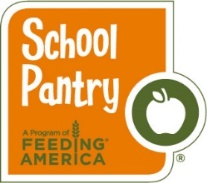 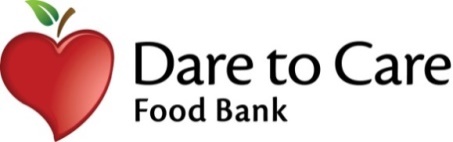  School Pantry Program - Referral Form Student Name: _______________________________________________ Grade: ________ The School Pantry is only for students who you feel are chronically hungry. The program provides food to students who might otherwise go without. To refer a student to the School Pantry, refer to “Identifying Chronically Hungry Children” sheet and please check one or more of the following behaviors that the student displays on a regular basis. Rushing food lines during meal service Extreme hunger on Monday morning Quickly eating all of the food served and asking for more Asking when the next meal/snack will be served Regularly asking their teacher(s) for food Saving/hoarding/stealing food to take home for themselves and/or a sibling Lingering around for or asking for seconds Comments about not having enough food at home Asking classmates for food they don’t want Other information regarding the child’s home situation that requires the need for food. Please explain: Other factors that may be present and may help you identify a chronically hungry child: Physical Appearance: Extreme thinness or obesity Puffy/ swollen skin Chronically dry/cracked lips Chronically dry/ itchy eyes School Performance: Excessive absences and/or tardiness Repetition of a grade Chronic sickness Short attention span/inability to concentrate Chronic behavior problems (hyperactive, irritable, anxious, withdrawn, etc) Home Environment: Often cooks own meal, or has another sibling who does Moves frequently Loss of household income Family crisis _________________________________________ _____________ Name/Title of person referring the student Date For the School Coordinator: Check to confirm child’s approval and then initial here: __________ Additional notes: